FORMULASI DAN EVALUASI SEDIAAN GEL ANTI-ACNE EKSTRAK METANOL BIJI KAKAO (Theobroma cacaoL.) TERHADAP PERTUMBUHAN BAKTERIPropionibacteriumacnes danStaphylococcus aureusSKRIPSIOLEH :FITRIA HAMDANINPM. 142114167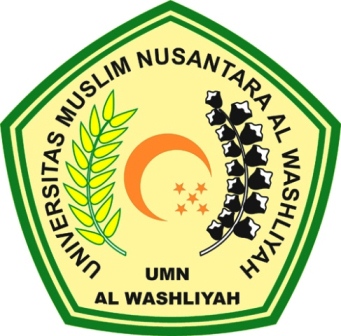 PROGRAM STUDI FARMASIFAKULTAS MATEMATIKA DAN ILMU PENGETAHUAN ALAMUNIVERSITAS MUSLIM NUSANTARA AL-WASHLIYAHMEDAN2019